Reservation of a place at Sticky Fish Preschool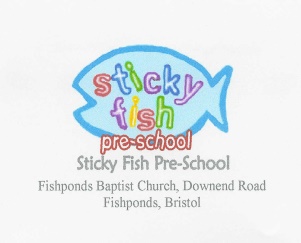 Date form handed in: ………………………………...Name of child: …………………………………………..……  D.O.B ……………………………………………………….…Parent/Carer. …………………………………………………   Signature: ……………………………………………….…Address: ………………………………………………………………………………………………………………………………………………………………………………………………………………………………………………………………………….………Telephone number(s): ………………………………………………………………………………………………………………………………………..……..Email address: ……………………………………………………………………………………………………………………………………………….My requirements are:From: (please state from when you would like your child to start) ………………………………………………………………………………….Sessions: (please circle which days you would like to request. Sessions are from 9.30am – 12.30pm. Fees are charged at £12 per session. Universally funded children (all 3 and 4 year olds) are entitled to up to 15 hours per week. Additional hours (for 3 and 4 year olds only) are from 12.30 – 2.30pm. Fees are charged at £10 per two hour afternoon session. You may be entitled to government funding for these additional hours. We do not offer afternoon sessions only. Please also state the hours you would like to request under each day.MONDAY		TUESDAY		WEDNESDAY		THURSDAY		FRIDAYFees are payable half termly in advance and a whole terms notice will be given and fees paid/funding claimed by Sticky Fish should I wish to cancel my child’s place at Sticky Fish Preschool. (We operate on 3 terms a year: Autumn, Spring, Summer)I understand and agree to abide by this policy regarding payment of fees/claiming funding.Signed: …………………………………………….…Print name: …………………………………………Date: …………………………………………………..